博时新价值灵活配置混合型证券投资基金2019年第1季度报告2019年3月8日基金管理人：博时基金管理有限公司基金托管人：中国民生银行股份有限公司报告送出日期：二〇一九年四月二十二日§1  重要提示基金管理人的董事会及董事保证本报告所载资料不存在虚假记载、误导性陈述或重大遗漏，并对其内容的真实性、准确性和完整性承担个别及连带责任。 基金托管人中国民生银行股份有限公司根据本基金合同规定，于2019年4月19日复核了本报告中的财务指标、净值表现和投资组合报告等内容，保证复核内容不存在虚假记载、误导性陈述或者重大遗漏。 基金管理人承诺以诚实信用、勤勉尽责的原则管理和运用基金资产，但不保证基金一定盈利。 基金的过往业绩并不代表其未来表现。投资有风险，投资者在作出投资决策前应仔细阅读本基金的招募说明书。 本报告中财务资料未经审计。本报告期自2019年1月1日起至3月8日止。§2  基金产品概况§3  主要财务指标和基金净值表现3.1 主要财务指标单位：人民币元注：本期已实现收益指基金本期利息收入、投资收益、其他收入（不含公允价值变动收益）扣除相关费用后的余额，本期利润为本期已实现收益加上本期公允价值变动收益。所述基金业绩指标不包括持有人认购或交易基金的各项费用，计入费用后实际收益水平要低于所列数字。3.2 基金净值表现3.2.1本报告期基金份额净值增长率及其与同期业绩比较基准收益率的比较1．博时新价值混合A：2．博时新价值混合C：3.2.2自基金合同生效以来基金累计净值增长率变动及其与同期业绩比较基准收益率变动的比较1．博时新价值混合A：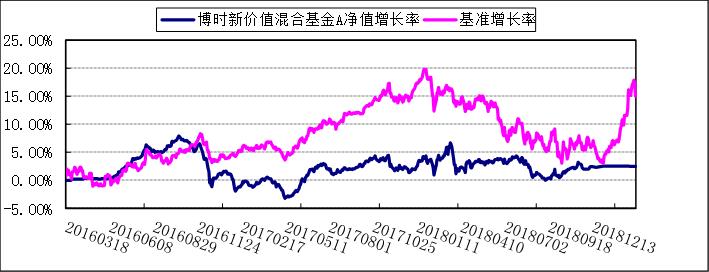 2．博时新价值混合C：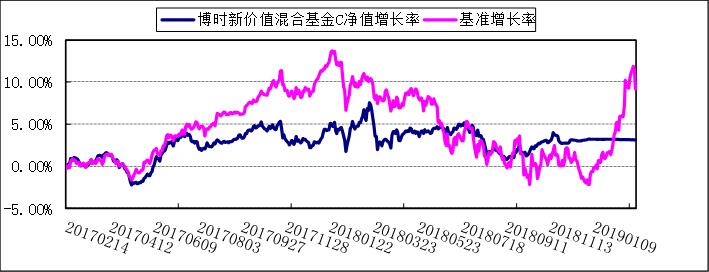 §4  管理人报告4.1 基金经理（或基金经理小组）简介注：上述任职日期、离任日期根据本基金管理人对外披露的任免日期填写。证券从业的含义遵从行业协会《证券业从业人员资格管理办法》的相关规定。4.2 管理人对报告期内本基金运作遵规守信情况的说明在本报告期内，本基金管理人严格遵循了《中华人民共和国证券投资基金法》及其各项实施细则、本基金基金合同和其他相关法律法规的规定，并本着诚实信用、勤勉尽责、取信于市场、取信于社会的原则管理和运用基金资产，为基金持有人谋求最大利益。本报告期内，由于证券市场波动等原因，本基金曾出现个别投资监控指标超标的情况，基金管理人在规定期限内进行了调整，对基金份额持有人利益未造成损害。4.3 公平交易专项说明4.3.1 公平交易制度的执行情况报告期内，本基金管理人严格执行了《证券投资基金管理公司公平交易制度指导意见》和公司制定的公平交易相关制度。4.3.2 异常交易行为的专项说明报告期内未发现本基金存在异常交易行为。4.4 报告期内基金投资策略和运作分析长期看，中国面临国内经济增长模式的切换，中国经济增速调整至6%-6.5%之间，从高增速向高质量转变。国内拥有核心竞争力、具备长期成长价值的企业，将会在这一过程中，得到更多的社会资源，也得到长期资金的认可，获取很好的投资回报。2018年去杠杆、海外加息、中美贸易摩擦、个别行业的改革等出现了超预期的事件和政策，导致市场的中长期混乱，市场估值大幅调整。从政策角度来看，自去年四季度开始，货币政策、民营企业政策、减税降费等陆续出台，短期没有负面因素影响市场预期；从基本面角度来看，市场普遍预期2019年中下旬经济企稳；从流动性角度来看，降准后市场融资水平持续下降，汇率稳定，MSCI纳入比例确定提高到20%；从估值角度来看，当前沪深300的TTM市盈率在14X左右，处于历史估值的60%分位（时间分布），处于合理位置。随着PMI、社融数据的披露，市场对经济预期逐步调整，预期差修正最大的阶段已经过去，后续将持续跟踪观察政策、流动性、基本面的预期差情况。短期，个股逐步向一季报业绩符合预期或超预期个股集中。4.5 报告期内基金的业绩表现截至2019年03月08日,本基金A类基金份额净值为1.0145元,份额累计净值为1.0248元,本基金C类基金份额净值为1.0119元,份额累计净值为1.0197元。报告期内，本基金A类基金份额净值增长率为-0.06%,本基金C类基金份额净值增长率为-0.07%，同期业绩基准增长率10.95%。4.6 报告期内基金持有人数或基金资产净值预警说明无。§5  投资组合报告5.1 报告期末基金资产组合情况5.2 报告期末按行业分类的股票投资组合本基金本报告期末未持有股票。5.3 报告期末按公允价值占基金资产净值比例大小排序的前十名股票投资明细本基金本报告期末未持有股票。5.4 报告期末按债券品种分类的债券投资组合本基金本报告期末未持有债券。5.5 报告期末按公允价值占基金资产净值比例大小排序的前五名债券投资明细本基金本报告期末未持有债券。5.6　报告期末按公允价值占基金资产净值比例大小排序的前十名资产支持证券投资明细本基金本报告期末未持有资产支持证券。5.7 报告期末按公允价值占基金资产净值比例大小排序的前五名贵金属投资明细本基金本报告期末未持有贵金属。5.8 报告期末按公允价值占基金资产净值比例大小排序的前五名权证投资明细本基金本报告期末未持有权证投资。5.9 报告期末本基金投资的股指期货交易情况说明本基金本报告期末未持有股指期货。5.10 报告期末本基金投资的国债期货交易情况说明本基金本报告期末未持有国债期货。5.11投资组合报告附注5.11.1 报告期内，基金投资的前十名证券的发行主体没有出现被监管部门立案调查，或在报告编制日前一年内受到公开谴责、处罚的情形。5.11.2 报告期内基金投资的前十名股票中，没有投资超出基金合同规定备选股票库之外的股票。5.11.3 其他资产构成5.11.4 报告期末持有的处于转股期的可转换债券明细报告期末未持有处于转股期的可转换债券。5.11.5 报告期末前十名股票中存在流通受限情况的说明报告期末前十名股票中不存在流通受限情况。5.11.6 投资组合报告附注的其他文字描述部分由于四舍五入的原因，分项之和与合计项之间可能存在尾差。§6  开放式基金份额变动单位：份§7  基金管理人运用固有资金投资本基金情况7.1 基金管理人持有本基金份额变动情况基金管理人未持有本基金份额。7.2 基金管理人运用固有资金投资本基金交易明细报告期内基金管理人未发生运用固有资金申购、赎回或者买卖本基金的情况。§8 影响投资者决策的其他重要信息8.1 报告期内单一投资者持有基金份额比例达到或超过20%的情况8.2 影响投资者决策的其他重要信息博时基金管理有限公司是中国内地首批成立的五家基金管理公司之一。“为国民创造财富”是博时的使命。博时的投资理念是“做投资价值的发现者”。截至2019年3月31日，博时基金公司共管理183只开放式基金，并受全国社会保障基金理事会委托管理部分社保基金，以及多个企业年金账户，管理资产总规模逾9462亿元人民币，剔除货币基金与短期理财债券基金后，博时基金公募资产管理总规模逾2681亿元人民币，累计分红逾946亿元人民币，是目前我国资产管理规模最大的基金公司之一。1、 基金业绩根据银河证券基金研究中心统计，截至2019年1季末：博时旗下权益类基金业绩表现突出，50只产品（各类份额分开计算，不含QDII，下同）今年来净值增长率银河同类排名在前1/2，27只银河同类排名在前1/4，11只银河同类排名在前1/10。其中, 博时回报灵活配置混合、博时乐臻定期开放混合今年来净值增长率分别在147只、64只同类产品中排名第1，博时弘泰定期开放混合、博时文体娱乐主题混合今年来净值增长率分别在64只、32只同类产品中排名第2，博时量化平衡混合今年来净值增长率在107只同类产品中排名第3，博时特许价值混合(A类)、博时裕益灵活配置混合、博时新兴成长混合、博时睿利事件驱动灵活配置混合(LOF)、博时颐泰混合(C类)今年来净值增长率排名在银河同类前1/10，博时睿远事件驱动灵活配置混合(LOF)、博时颐泰混合(A类)、博时厚泽回报灵活配置混合（A/C类）、博时新起点灵活配置混合（A/C类）、博时新兴消费主题混合、博时互联网主题灵活配置混合、博时鑫源灵活配置混合(C类)、博时裕隆灵活配置混合、博时鑫泽灵活配置混合(C类)、博时医疗保健行业混合、博时弘盈定期开放混合（A/C类）、博时战略新兴产业混合等基金今年来净值增长率排名在银河同类前1/4。博时固定收益类基金业绩持续亮眼，有65只产品（各类份额分开计算，不含QDII，下同）今年来净值增长率银河同类排名前1/2，32只银河同类排名在前1/4，14只银河同类排名在前1/10。债券型基金中，博时转债增强债券(C类)今年来净值增长率在同类产品中排名第1，博时安弘一年定期开放债券(A类)今年来净值增长率在245只同类产品中排名第3，博时富兴纯债3个月定期开放债券发起式、博时安康18个月定期开放债券(LOF)、博时岁岁增利一年定期开放债券今年来净值增长率分别在245只同类产品中排名第8、第12、第21，博时安弘一年定期开放债券(C类)在65只同类产品中排名第4，博时富瑞纯债债券今年来净值增长率分别在356只同类产品中排名第18，博时信用债券(A/B类)同类排名在前1/10，博时转债增强债券(A类)、博时信用债券(C类)、博时双月薪定期支付债券、博时月月薪定期支付债券、博时稳健回报债券(LOF)(A/C类)、博时安盈债券(A/C类)、博时信用债纯债债券(A类)、博时安盈债券(A类)等基金今年来净值增长率在同类产品中排名前1/4。货币型基金中，博时合惠货币(A/B类)今年来净值增长率在同类产品中排名前1/10，博时现金宝货币(B类) 今年来净值增长率在同类产品中排名前1/8，博时现金宝货币(A类) 今年来净值增长率在同类产品中排名前1/6。商品型基金当中，博时黄金ETF联接A类今年来净值增长率同类排名第1，博时黄金ETF联接(C类) 今年来净值增长率同类排名第2。QDII基金方面，博时亚洲票息收益债券 (美元) 今年来净值增长率在29只同类产品中排名第4，博时亚洲票息收益债券今年来净值增长率在22只同类产品中排名第5 。2、 其他大事件　2019年3月21日，由证券时报主办的第六届中国机构投资者峰会暨财富管理国际论坛在北京隆重举行，同时第十四届中国基金业明星基金奖和中国公募基金首届英华奖也随之揭晓。博时基金凭借出色的资产管理能力和优秀的业绩表现，一举摘得 “2018年度十大明星基金公司”称号。在英华奖的评选中，博时基金在获评“2018年度最佳电商业务发展基金公司”奖的同时，还凭借博时基金20周年品牌传播项目拿下了“2018年度最佳营销策划案例（最佳综合）”奖。此外，博时慈善基金会公益助学项目获得了“2018年度最佳社会公益实践案例”。在产品奖方面，助力央企结构转型和改革的博时央企结构调整ETF获评英华奖“2018年度最佳创新基金产品”；博时裕瑞纯债债券获得“2018年度普通债券型明星基金”奖；博时宏观回报债券则凭借同类可比基金第一的佳绩喜获“2018年度积极债券型明星基金”奖；博时亚洲票息收益债券(QDII)、博时双月薪定期支付债券双双以过去五年稳居同类前列的好成绩分别拿下“五年持续回报QDII明星基金”、“五年持续回报普通债券型明星基金”称号；博时裕恒纯债债券则摘得“三年期持续回报普通债券型明星基金”。2019年2月25日，博时国际在“投资洞见与委托”（Insights&Mandate）举办的第二届专业投资奖评选活动中荣获“2019年度最佳机构法人投资经理”，并凭借博时国际于2018年5月10日共同成立的“博时－东方红大中华债券基金”获“最佳创新产品”大奖。2019年1月23日，由深圳市福田区金融发展事务署首届举办的 “香蜜湖金融科技创新奖”颁奖典礼在深圳福田隆重举行，《博时基金基于大数据技术升级量化投资技术》项目荣获优秀项目奖，博时基金采用金融科技为业务赋能的创新发展成果获得行业和地方政府高度认可。2019年1月11日，中央国债登记结算有限责任公司（以下简称“中债登”）公布了《2018年度中债优秀成员评选结果》。凭借在债券市场上的深厚积淀和优异的投研业绩，博时基金获评年度“优秀资产管理人”称号，全行业获此殊荣的基金公司仅有10家。§9  备查文件目录9.1 备查文件目录9.1.1中国证监会批准博时新价值灵活配置混合型证券投资基金设立的文件9.1.2《博时新价值灵活配置混合型证券投资基金基金合同》9.1.3《博时新价值灵活配置混合型证券投资基金托管协议》9.1.4 基金管理人业务资格批件、营业执照和公司章程9.1.5 博时新价值灵活配置混合型证券投资基金各年度审计报告正本9.1.6 报告期内博时新价值灵活配置混合型证券投资基金在指定报刊上各项公告的原稿9.2 存放地点基金管理人、基金托管人处9.3 查阅方式投资者可在营业时间免费查阅，也可按工本费购买复印件投资者对本报告书如有疑问，可咨询本基金管理人博时基金管理有限公司博时一线通：95105568（免长途话费）博时基金管理有限公司二〇一九年四月二十二日基金简称博时新价值混合博时新价值混合基金主代码002104002104基金运作方式契约型开放式契约型开放式基金合同生效日2016年3月18日2016年3月18日报告期末基金份额总额5,185,089.94份5,185,089.94份投资目标本基金通过对多种投资策略的有机结合，在有效控制风险的前提下，力争为基金持有人获取长期持续稳定的投资回报。本基金通过对多种投资策略的有机结合，在有效控制风险的前提下，力争为基金持有人获取长期持续稳定的投资回报。投资策略本基金通过自上而下和自下而上相结合、定性分析和定量分析互相补充的方法，在股票、债券和现金等资产类之间进行相对稳定的适度配置，强调通过自上而下的宏观分析与自下而上的市场趋势分析有机结合进行前瞻性的决策。本基金通过自上而下和自下而上相结合、定性分析和定量分析互相补充的方法，在股票、债券和现金等资产类之间进行相对稳定的适度配置，强调通过自上而下的宏观分析与自下而上的市场趋势分析有机结合进行前瞻性的决策。业绩比较基准沪深300指数收益率×50% +中证综合债指数收益率×50%沪深300指数收益率×50% +中证综合债指数收益率×50%风险收益特征本基金为混合型基金，其预期收益及预期风险水平低于股票型基金，高于债券型基金及货币市场基金，属于中高收益/风险特征的基金。本基金为混合型基金，其预期收益及预期风险水平低于股票型基金，高于债券型基金及货币市场基金，属于中高收益/风险特征的基金。基金管理人博时基金管理有限公司博时基金管理有限公司基金托管人中国民生银行股份有限公司中国民生银行股份有限公司下属分级基金的基金简称博时新价值混合A博时新价值混合C下属分级基金的交易代码002104002105报告期末下属分级基金的份额总额5,181,565.56份3,524.38份主要财务指标报告期(2019年1月1日-2019年3月8日)报告期(2019年1月1日-2019年3月8日)主要财务指标博时新价值混合A博时新价值混合C1.本期已实现收益-3,092.47-2.652.本期利润-3,259.84-4.483.加权平均基金份额本期利润-0.0006-0.00064.期末基金资产净值5,256,806.703,566.245.期末基金份额净值1.01451.0119阶段净值增长率①净值增长率标准差②业绩比较基准收益率③业绩比较基准收益率标准差④①－③②－④过去三个月-0.06%0.01%10.95%0.78%-11.01%-0.77%阶段净值增长率①净值增长率标准差②业绩比较基准收益率③业绩比较基准收益率标准差④①－③②－④过去三个月-0.07%0.01%10.95%0.78% -11.02%-0.77%姓名职务任本基金的基金经理期限任本基金的基金经理期限证券从业年限说明姓名职务任职日期离任日期证券从业年限说明过钧公司董事总经理/固定收益总部指数与创新组负责人/基金经理2016-03-29-17.8过钧先生，硕士。1995年起先后在上海工艺品进出口公司、德国德累斯顿银行上海分行、美国Lowes食品有限公司、美国通用电气公司、华夏基金固定收益部工作。2005年加入博时基金管理有限公司。历任博时稳定价值债券投资基金(2005年8月24日-2010年8月4日)基金经理、固定收益部副总经理、博时转债增强债券型证券投资基金(2010年11月24日-2013年9月25日)、博时亚洲票息收益债券型证券投资基金(2013年2月1日-2014年4月2日)、博时裕祥分级债券型证券投资基金(2014年1月8日-2014年6月10日)、博时双债增强债券型证券投资基金(2013年9月13日-2015年7月16日)、博时新财富混合型证券投资基金(2015年6月24日-2016年7月4日)、博时新机遇混合型证券投资基金(2016年3月29日-2018年2月6日)、博时新策略灵活配置混合型证券投资基金(2016年8月1日-2018年2月6日)、博时稳健回报债券型证券投资基金（LOF）(2014年6月10日-2018年4月23日)、博时双债增强债券型证券投资基金(2016年10月24日-2018年5月5日)、博时鑫润灵活配置混合型证券投资基金(2017年2月10日-2018年5月21日)、博时鑫和灵活配置混合型证券投资基金(2017年12月13日-2018年6月16日)、博时鑫惠灵活配置混合型证券投资基金(2017年1月10日-2018年7月30日)的基金经理、固定收益总部公募基金组负责人。现任公司董事总经理兼固定收益总部指数与创新组负责人、博时信用债券投资基金(2009年6月10日—至今)、博时新收益灵活配置混合型证券投资基金(2016年2月29日—至今)、博时新价值灵活配置混合型证券投资基金(2016年3月29日—至今)、博时鑫源灵活配置混合型证券投资基金(2016年9月6日—至今)、博时乐臻定期开放混合型证券投资基金(2016年9月29日—至今)、博时新起点灵活配置混合型证券投资基金(2016年10月17日—至今)、博时鑫瑞灵活配置混合型证券投资基金(2017年2月10日—至今)、博时中债3-5年进出口行债券指数证券投资基金(2018年12月25日—至今)、博时转债增强债券型证券投资基金(2019年1月28日—至今)的基金经理。王曦基金经理2016-03-18-10.8王曦女士，硕士。2008年加入博时基金管理有限公司。历任研究助理、研究员兼投资分析员、研究员、投资助理、博时新起点灵活配置混合型证券投资基金(2015年9月7日-2016年10月17日)、博时新趋势灵活配置混合型证券投资基金(2015年9月7日-2017年3月10日)、博时灵活配置混合型证券投资基金(2015年9月7日-2017年8月1日)、博时新机遇混合型证券投资基金(2018年2月6日-2018年9月27日)的基金经理。现任博时新策略灵活配置混合型证券投资基金(2015年11月23日—至今)、博时新收益灵活配置混合型证券投资基金(2016年2月4日—至今)、博时新价值灵活配置混合型证券投资基金(2016年3月18日—至今)、博时鑫源灵活配置混合型证券投资基金(2016年8月24日—至今)、博时鑫瑞灵活配置混合型证券投资基金(2016年10月13日—至今)、博时鑫泽灵活配置混合型证券投资基金(2016年10月17日—至今)、博时鑫丰灵活配置混合型证券投资基金(2016年12月21日—至今)、博时鑫泰灵活配置混合型证券投资基金(2017年1月10日—至今)、博时鑫惠灵活配置混合型证券投资基金(2017年1月23日—至今)的基金经理。序号项目项目金额(元)占基金总资产的比例(%)1权益投资权益投资--其中：股票其中：股票--2基金投资基金投资--3固定收益投资固定收益投资--其中：债券其中：债券--资产支持证券资产支持证券--4贵金属投资贵金属投资--5金融衍生品投资金融衍生品投资--6买入返售金融资产买入返售金融资产--其中：买断式回购的买入返售金融资产其中：买断式回购的买入返售金融资产--7银行存款和结算备付金合计银行存款和结算备付金合计  4,596,148.3083.2988其他各项资产    921,924.7616.7199合计  5,518,073.06100.00序号名称金额(元)1存出保证金37,399.902应收证券清算款-3应收股利-4应收利息7,934.955应收申购款49.966其他应收款-7待摊费用-8其他876,539.959合计921,924.76项目博时新价值混合A博时新价值混合C本报告期期初基金份额总额5,448,544.0323,049.67报告期基金总申购份额32,888.851,204.87减：报告期基金总赎回份额    299,867.32     20,730.16报告期基金拆分变动份额--本报告期期末基金份额总额5,181,565.563,524.38投资者类别  报告期内持有基金份额变化情况报告期内持有基金份额变化情况报告期内持有基金份额变化情况报告期内持有基金份额变化情况报告期内持有基金份额变化情况报告期末持有基金情况报告期末持有基金情况投资者类别  序号持有基金份额比例达到或者超过20%的时间区间期初份额申购份额赎回份额持有份额份额占比机构12019-01-01~2019-03-085,000,000.00--5,000,000.0096.43%产品特有风险产品特有风险产品特有风险产品特有风险产品特有风险产品特有风险产品特有风险产品特有风险本报告期内，本基金出现单一份额持有人持有基金份额占比超过20%的情况，当该基金份额持有人选择大比例赎回时，可能引发巨额赎回。若发生巨额赎回而本基金没有足够现金时，存在一定的流动性风险；为应对巨额赎回而进行投资标的变现时，可能存在仓位调整困难，甚至对基金份额净值造成不利影响。基金经理会对可能出现的巨额赎回情况进行充分准备并做好流动性管理，但当基金出现巨额赎回并被全部确认时，申请赎回的基金份额持有人有可能面临赎回款项被延缓支付的风险，未赎回的基金份额持有人有可能承担短期内基金资产变现冲击成本对基金份额净值产生的不利影响。本基金出现单一份额持有人持有基金份额占比超过20%的情况，根据基金合同相关约定，该份额持有人可以独立向基金管理人申请召开基金份额持有人大会，并有权自行召集基金份额持有人大会。该基金份额持有人可以根据自身需要独立提出持有人大会议案并就相关事项进行表决。基金管理人会对该议案的合理性进行评估，充分向所有基金份额持有人揭示议案的相关风险。在极端情况下，当持有基金份额占比较高的基金份额持有人大量赎回本基金时，可能导致在其赎回后本基金资产规模连续六十个工作日低于5000万元，基金还可能面临转换运作方式、与其他基金合并或者终止基金合同等情形。 此外，当单一基金份额持有人所持有的基金份额已经达到或超过本基金规模的50%或者接受某笔或者某些申购或转换转入申请有可能导致单一投资者持有基金份额的比例达到或者超过50%时，本基金管理人可拒绝该持有人对本基金基金份额提出的申购及转换转入申请。本报告期内，本基金出现单一份额持有人持有基金份额占比超过20%的情况，当该基金份额持有人选择大比例赎回时，可能引发巨额赎回。若发生巨额赎回而本基金没有足够现金时，存在一定的流动性风险；为应对巨额赎回而进行投资标的变现时，可能存在仓位调整困难，甚至对基金份额净值造成不利影响。基金经理会对可能出现的巨额赎回情况进行充分准备并做好流动性管理，但当基金出现巨额赎回并被全部确认时，申请赎回的基金份额持有人有可能面临赎回款项被延缓支付的风险，未赎回的基金份额持有人有可能承担短期内基金资产变现冲击成本对基金份额净值产生的不利影响。本基金出现单一份额持有人持有基金份额占比超过20%的情况，根据基金合同相关约定，该份额持有人可以独立向基金管理人申请召开基金份额持有人大会，并有权自行召集基金份额持有人大会。该基金份额持有人可以根据自身需要独立提出持有人大会议案并就相关事项进行表决。基金管理人会对该议案的合理性进行评估，充分向所有基金份额持有人揭示议案的相关风险。在极端情况下，当持有基金份额占比较高的基金份额持有人大量赎回本基金时，可能导致在其赎回后本基金资产规模连续六十个工作日低于5000万元，基金还可能面临转换运作方式、与其他基金合并或者终止基金合同等情形。 此外，当单一基金份额持有人所持有的基金份额已经达到或超过本基金规模的50%或者接受某笔或者某些申购或转换转入申请有可能导致单一投资者持有基金份额的比例达到或者超过50%时，本基金管理人可拒绝该持有人对本基金基金份额提出的申购及转换转入申请。本报告期内，本基金出现单一份额持有人持有基金份额占比超过20%的情况，当该基金份额持有人选择大比例赎回时，可能引发巨额赎回。若发生巨额赎回而本基金没有足够现金时，存在一定的流动性风险；为应对巨额赎回而进行投资标的变现时，可能存在仓位调整困难，甚至对基金份额净值造成不利影响。基金经理会对可能出现的巨额赎回情况进行充分准备并做好流动性管理，但当基金出现巨额赎回并被全部确认时，申请赎回的基金份额持有人有可能面临赎回款项被延缓支付的风险，未赎回的基金份额持有人有可能承担短期内基金资产变现冲击成本对基金份额净值产生的不利影响。本基金出现单一份额持有人持有基金份额占比超过20%的情况，根据基金合同相关约定，该份额持有人可以独立向基金管理人申请召开基金份额持有人大会，并有权自行召集基金份额持有人大会。该基金份额持有人可以根据自身需要独立提出持有人大会议案并就相关事项进行表决。基金管理人会对该议案的合理性进行评估，充分向所有基金份额持有人揭示议案的相关风险。在极端情况下，当持有基金份额占比较高的基金份额持有人大量赎回本基金时，可能导致在其赎回后本基金资产规模连续六十个工作日低于5000万元，基金还可能面临转换运作方式、与其他基金合并或者终止基金合同等情形。 此外，当单一基金份额持有人所持有的基金份额已经达到或超过本基金规模的50%或者接受某笔或者某些申购或转换转入申请有可能导致单一投资者持有基金份额的比例达到或者超过50%时，本基金管理人可拒绝该持有人对本基金基金份额提出的申购及转换转入申请。本报告期内，本基金出现单一份额持有人持有基金份额占比超过20%的情况，当该基金份额持有人选择大比例赎回时，可能引发巨额赎回。若发生巨额赎回而本基金没有足够现金时，存在一定的流动性风险；为应对巨额赎回而进行投资标的变现时，可能存在仓位调整困难，甚至对基金份额净值造成不利影响。基金经理会对可能出现的巨额赎回情况进行充分准备并做好流动性管理，但当基金出现巨额赎回并被全部确认时，申请赎回的基金份额持有人有可能面临赎回款项被延缓支付的风险，未赎回的基金份额持有人有可能承担短期内基金资产变现冲击成本对基金份额净值产生的不利影响。本基金出现单一份额持有人持有基金份额占比超过20%的情况，根据基金合同相关约定，该份额持有人可以独立向基金管理人申请召开基金份额持有人大会，并有权自行召集基金份额持有人大会。该基金份额持有人可以根据自身需要独立提出持有人大会议案并就相关事项进行表决。基金管理人会对该议案的合理性进行评估，充分向所有基金份额持有人揭示议案的相关风险。在极端情况下，当持有基金份额占比较高的基金份额持有人大量赎回本基金时，可能导致在其赎回后本基金资产规模连续六十个工作日低于5000万元，基金还可能面临转换运作方式、与其他基金合并或者终止基金合同等情形。 此外，当单一基金份额持有人所持有的基金份额已经达到或超过本基金规模的50%或者接受某笔或者某些申购或转换转入申请有可能导致单一投资者持有基金份额的比例达到或者超过50%时，本基金管理人可拒绝该持有人对本基金基金份额提出的申购及转换转入申请。本报告期内，本基金出现单一份额持有人持有基金份额占比超过20%的情况，当该基金份额持有人选择大比例赎回时，可能引发巨额赎回。若发生巨额赎回而本基金没有足够现金时，存在一定的流动性风险；为应对巨额赎回而进行投资标的变现时，可能存在仓位调整困难，甚至对基金份额净值造成不利影响。基金经理会对可能出现的巨额赎回情况进行充分准备并做好流动性管理，但当基金出现巨额赎回并被全部确认时，申请赎回的基金份额持有人有可能面临赎回款项被延缓支付的风险，未赎回的基金份额持有人有可能承担短期内基金资产变现冲击成本对基金份额净值产生的不利影响。本基金出现单一份额持有人持有基金份额占比超过20%的情况，根据基金合同相关约定，该份额持有人可以独立向基金管理人申请召开基金份额持有人大会，并有权自行召集基金份额持有人大会。该基金份额持有人可以根据自身需要独立提出持有人大会议案并就相关事项进行表决。基金管理人会对该议案的合理性进行评估，充分向所有基金份额持有人揭示议案的相关风险。在极端情况下，当持有基金份额占比较高的基金份额持有人大量赎回本基金时，可能导致在其赎回后本基金资产规模连续六十个工作日低于5000万元，基金还可能面临转换运作方式、与其他基金合并或者终止基金合同等情形。 此外，当单一基金份额持有人所持有的基金份额已经达到或超过本基金规模的50%或者接受某笔或者某些申购或转换转入申请有可能导致单一投资者持有基金份额的比例达到或者超过50%时，本基金管理人可拒绝该持有人对本基金基金份额提出的申购及转换转入申请。本报告期内，本基金出现单一份额持有人持有基金份额占比超过20%的情况，当该基金份额持有人选择大比例赎回时，可能引发巨额赎回。若发生巨额赎回而本基金没有足够现金时，存在一定的流动性风险；为应对巨额赎回而进行投资标的变现时，可能存在仓位调整困难，甚至对基金份额净值造成不利影响。基金经理会对可能出现的巨额赎回情况进行充分准备并做好流动性管理，但当基金出现巨额赎回并被全部确认时，申请赎回的基金份额持有人有可能面临赎回款项被延缓支付的风险，未赎回的基金份额持有人有可能承担短期内基金资产变现冲击成本对基金份额净值产生的不利影响。本基金出现单一份额持有人持有基金份额占比超过20%的情况，根据基金合同相关约定，该份额持有人可以独立向基金管理人申请召开基金份额持有人大会，并有权自行召集基金份额持有人大会。该基金份额持有人可以根据自身需要独立提出持有人大会议案并就相关事项进行表决。基金管理人会对该议案的合理性进行评估，充分向所有基金份额持有人揭示议案的相关风险。在极端情况下，当持有基金份额占比较高的基金份额持有人大量赎回本基金时，可能导致在其赎回后本基金资产规模连续六十个工作日低于5000万元，基金还可能面临转换运作方式、与其他基金合并或者终止基金合同等情形。 此外，当单一基金份额持有人所持有的基金份额已经达到或超过本基金规模的50%或者接受某笔或者某些申购或转换转入申请有可能导致单一投资者持有基金份额的比例达到或者超过50%时，本基金管理人可拒绝该持有人对本基金基金份额提出的申购及转换转入申请。本报告期内，本基金出现单一份额持有人持有基金份额占比超过20%的情况，当该基金份额持有人选择大比例赎回时，可能引发巨额赎回。若发生巨额赎回而本基金没有足够现金时，存在一定的流动性风险；为应对巨额赎回而进行投资标的变现时，可能存在仓位调整困难，甚至对基金份额净值造成不利影响。基金经理会对可能出现的巨额赎回情况进行充分准备并做好流动性管理，但当基金出现巨额赎回并被全部确认时，申请赎回的基金份额持有人有可能面临赎回款项被延缓支付的风险，未赎回的基金份额持有人有可能承担短期内基金资产变现冲击成本对基金份额净值产生的不利影响。本基金出现单一份额持有人持有基金份额占比超过20%的情况，根据基金合同相关约定，该份额持有人可以独立向基金管理人申请召开基金份额持有人大会，并有权自行召集基金份额持有人大会。该基金份额持有人可以根据自身需要独立提出持有人大会议案并就相关事项进行表决。基金管理人会对该议案的合理性进行评估，充分向所有基金份额持有人揭示议案的相关风险。在极端情况下，当持有基金份额占比较高的基金份额持有人大量赎回本基金时，可能导致在其赎回后本基金资产规模连续六十个工作日低于5000万元，基金还可能面临转换运作方式、与其他基金合并或者终止基金合同等情形。 此外，当单一基金份额持有人所持有的基金份额已经达到或超过本基金规模的50%或者接受某笔或者某些申购或转换转入申请有可能导致单一投资者持有基金份额的比例达到或者超过50%时，本基金管理人可拒绝该持有人对本基金基金份额提出的申购及转换转入申请。本报告期内，本基金出现单一份额持有人持有基金份额占比超过20%的情况，当该基金份额持有人选择大比例赎回时，可能引发巨额赎回。若发生巨额赎回而本基金没有足够现金时，存在一定的流动性风险；为应对巨额赎回而进行投资标的变现时，可能存在仓位调整困难，甚至对基金份额净值造成不利影响。基金经理会对可能出现的巨额赎回情况进行充分准备并做好流动性管理，但当基金出现巨额赎回并被全部确认时，申请赎回的基金份额持有人有可能面临赎回款项被延缓支付的风险，未赎回的基金份额持有人有可能承担短期内基金资产变现冲击成本对基金份额净值产生的不利影响。本基金出现单一份额持有人持有基金份额占比超过20%的情况，根据基金合同相关约定，该份额持有人可以独立向基金管理人申请召开基金份额持有人大会，并有权自行召集基金份额持有人大会。该基金份额持有人可以根据自身需要独立提出持有人大会议案并就相关事项进行表决。基金管理人会对该议案的合理性进行评估，充分向所有基金份额持有人揭示议案的相关风险。在极端情况下，当持有基金份额占比较高的基金份额持有人大量赎回本基金时，可能导致在其赎回后本基金资产规模连续六十个工作日低于5000万元，基金还可能面临转换运作方式、与其他基金合并或者终止基金合同等情形。 此外，当单一基金份额持有人所持有的基金份额已经达到或超过本基金规模的50%或者接受某笔或者某些申购或转换转入申请有可能导致单一投资者持有基金份额的比例达到或者超过50%时，本基金管理人可拒绝该持有人对本基金基金份额提出的申购及转换转入申请。